                                Au clair de la lune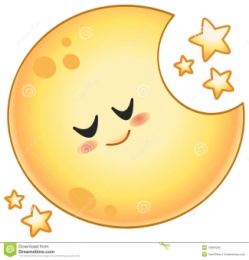                                 Mon petit papa                                En ce jour de fête                                Ouvre-moi tes bras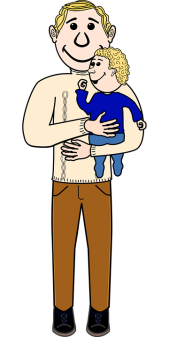       Pour que je m’accroche      Très fort à ton cou      Et que je te fasse      Plein de gros bisous.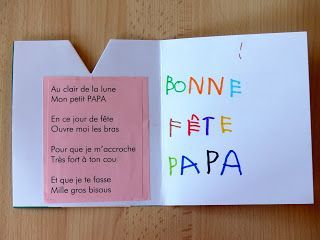 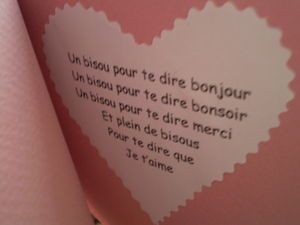 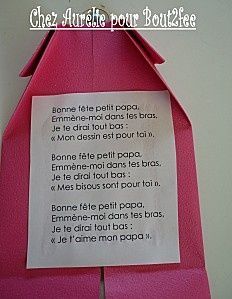                                 Au clair de la lune                                Mon petit papa                                En ce jour de fête                                Ouvre-moi tes bras      Pour que je m’accroche      Très fort à ton cou      Et que je te fasse      Plein de gros bisous.                                Au clair de la lune                                Mon petit papa                                En ce jour de fête                                Ouvre-moi tes bras      Pour que je m’accroche      Très fort à ton cou      Et que je te fasse      Plein de gros bisous.                                Au clair de la lune                                Mon petit papa                                En ce jour de fête                                Ouvre-moi tes bras      Pour que je m’accroche      Très fort à ton cou      Et que je te fasse      Plein de gros bisous.                                Au clair de la lune                                Mon petit papa                                En ce jour de fête                                Ouvre-moi tes bras      Pour que je m’accroche      Très fort à ton cou      Et que je te fasse      Plein de gros bisous.                                Au clair de la lune                                Mon petit papa                                En ce jour de fête                                Ouvre-moi tes bras      Pour que je m’accroche      Très fort à ton cou      Et que je te fasse      Plein de gros bisous.                                Au clair de la lune                                Mon petit papa                                En ce jour de fête                                Ouvre-moi tes bras      Pour que je m’accroche      Très fort à ton cou      Et que je te fasse      Plein de gros bisous.                                Au clair de la lune                                Mon petit papa                                En ce jour de fête                                Ouvre-moi tes bras      Pour que je m’accroche      Très fort à ton cou      Et que je te fasse      Plein de gros bisous.                                Au clair de la lune                                Mon petit papa                                En ce jour de fête                                Ouvre-moi tes bras      Pour que je m’accroche      Très fort à ton cou      Et que je te fasse      Plein de gros bisous.                                Au clair de la lune                                Mon petit papa                                En ce jour de fête                                Ouvre-moi tes bras      Pour que je m’accroche      Très fort à ton cou      Et que je te fasse      Plein de gros bisous.                                Au clair de la lune                                Mon petit papa                                En ce jour de fête                                Ouvre-moi tes bras      Pour que je m’accroche      Très fort à ton cou      Et que je te fasse      Plein de gros bisous.                                Au clair de la lune                                Mon petit papa                                En ce jour de fête                                Ouvre-moi tes bras      Pour que je m’accroche      Très fort à ton cou      Et que je te fasse      Plein de gros bisous.                                Au clair de la lune                                Mon petit papa                                En ce jour de fête                                Ouvre-moi tes bras      Pour que je m’accroche      Très fort à ton cou      Et que je te fasse      Plein de gros bisous.                                Au clair de la lune                                Mon petit papa                                En ce jour de fête                                Ouvre-moi tes bras      Pour que je m’accroche      Très fort à ton cou      Et que je te fasse      Plein de gros bisous.                                Au clair de la lune                                Mon petit papa                                En ce jour de fête                                Ouvre-moi tes bras      Pour que je m’accroche      Très fort à ton cou      Et que je te fasse      Plein de gros bisous.                                Au clair de la lune                                Mon petit papa                                En ce jour de fête                                Ouvre-moi tes bras      Pour que je m’accroche      Très fort à ton cou      Et que je te fasse      Plein de gros bisous.                                Au clair de la lune                                Mon petit papa                                En ce jour de fête                                Ouvre-moi tes bras      Pour que je m’accroche      Très fort à ton cou      Et que je te fasse      Plein de gros bisous.                                Au clair de la lune                                Mon petit papa                                En ce jour de fête                                Ouvre-moi tes bras      Pour que je m’accroche      Très fort à ton cou      Et que je te fasse      Plein de gros bisous.